БҰЙРЫҚ №03-03/ 16          24.05.2019               ПРИКАЗ №03-03/16      Негізгі орта, жалпы орта білім берудің жалпы білім беретін    оқу бағдарламаларын меңгерген білім алушыларды    міндетті қорытынды аттестаттауға жіберу жөнінде      1.  9  сыныптардың   төмендегідей білім алушылары  негізгі орта білім курсы бойынша қорытынды аттестаттау емтиханын тапсыруға жіберілсін;1.1.  Камелхан Токтар1.2. Самалхан Бақытжан1.3. Елеусиз Жанболат1.4. Гиниятуллина Фания Тагирзяновна1.5. Каркенов Мадияр Серикович1.6. Филимонова Александра Юрьевна1.7. Шеер Айбек Азаматович1.8. Поздеев Никита Александрович1.9. Мұхамәди Әйгерім Мұратбекқызы2. 11  сыныптардың   төмендегідей білім алушылары  жалпы орта білім курсы бойынша қорытынды аттестаттау емтиханын тапсыруға жіберілсін;2.1. Баят МерейгулМектеп директоры:                 Кожахметов К.Б.      2) 11 (12) сыныптардың білім алушылары үшін мемлекеттік бітіру емтихандары.      34. 1-8 (9), 10 (11) сыныптардың білім алушыларына қорытынды аттестаттау қарастырылмайды.  Негізгі орта білім курсы бойынша қорытынды аттестаттау емтиханына  жіберу  жөнінде 1.1 Төмендегі 9 сынып оқушыларын   негізгі орта білім курсы бойынша қорытынды  аттестаттау емтиханын тапсыруға жолдансын.Директор школы                                    Кожахметов К.Б.      Ақмола облысы Біржан сал  ауданыНевский орта мектебіМемлекеттік мекеме Акмолинская область           Биржан сал  район       Невская средняя школа Государственное учреждение          020709  Невский ауылы,  Школьная-1 көшесіE-mаil: nevskaya-shkola@mail.ruтелефон – 8-716-39-30272020709  село Невское ул. Школьная-1E-mаil: nevskaya-shkola@mail.ru телефон – 8-716-39-30272№№Оқушының аты-жөніТуған жылыИИН11 «а» сынып11Баят Мерейгүл17.03.200202031755050110 «а» сынып21Атшыбай Ардакелди06.05.2002        0206055083432Айбат Айжан10.01.2003        0311065027743Серікбол Марат04.12.200303120455132154Ханай Назерке28.09.200303092865054165Хосан Жеңісгүл09.05.200202050965070176Шамелхан Нұргүл20.06.200202062065034787Казбек Темирлан Болатович24.12.20020212245505599  «а» сынып91Камелхан Токтар01.09.2003030901550499102Самалхан Бақытжан07.05.2004040507550250113Елеусиз Жанболат15.09.20030309155507829 «б» сынып121Гиниятуллина Фания Тагирзяновна10.01.2003030110650564132Каркенов Мадияр Серикович22.04.2004040422550566143Филимонова Александра Юрьевна22.06.2003300622650220154Шеер Айбек Азаматович16.01.2004040116550324165Поздеев Никита Александрович11.11.2003031111550219176Мұхамәди Әйгерім Мұратбекқызы03.07.2003030703650240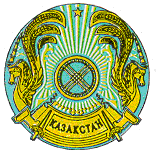 